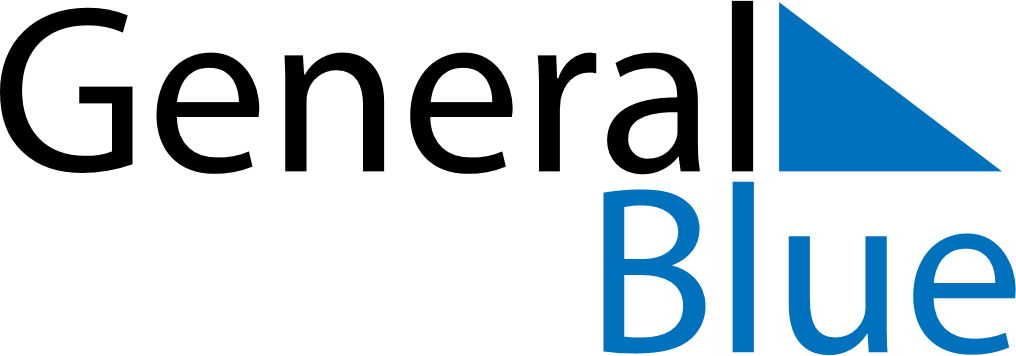 April 2024April 2024April 2024April 2024April 2024April 2024Komadi, Hajdu-Bihar, HungaryKomadi, Hajdu-Bihar, HungaryKomadi, Hajdu-Bihar, HungaryKomadi, Hajdu-Bihar, HungaryKomadi, Hajdu-Bihar, HungaryKomadi, Hajdu-Bihar, HungarySunday Monday Tuesday Wednesday Thursday Friday Saturday 1 2 3 4 5 6 Sunrise: 6:12 AM Sunset: 7:02 PM Daylight: 12 hours and 49 minutes. Sunrise: 6:10 AM Sunset: 7:04 PM Daylight: 12 hours and 53 minutes. Sunrise: 6:08 AM Sunset: 7:05 PM Daylight: 12 hours and 56 minutes. Sunrise: 6:07 AM Sunset: 7:06 PM Daylight: 12 hours and 59 minutes. Sunrise: 6:05 AM Sunset: 7:08 PM Daylight: 13 hours and 3 minutes. Sunrise: 6:03 AM Sunset: 7:09 PM Daylight: 13 hours and 6 minutes. 7 8 9 10 11 12 13 Sunrise: 6:01 AM Sunset: 7:11 PM Daylight: 13 hours and 9 minutes. Sunrise: 5:59 AM Sunset: 7:12 PM Daylight: 13 hours and 13 minutes. Sunrise: 5:57 AM Sunset: 7:13 PM Daylight: 13 hours and 16 minutes. Sunrise: 5:55 AM Sunset: 7:15 PM Daylight: 13 hours and 19 minutes. Sunrise: 5:53 AM Sunset: 7:16 PM Daylight: 13 hours and 23 minutes. Sunrise: 5:51 AM Sunset: 7:17 PM Daylight: 13 hours and 26 minutes. Sunrise: 5:49 AM Sunset: 7:19 PM Daylight: 13 hours and 29 minutes. 14 15 16 17 18 19 20 Sunrise: 5:47 AM Sunset: 7:20 PM Daylight: 13 hours and 32 minutes. Sunrise: 5:45 AM Sunset: 7:22 PM Daylight: 13 hours and 36 minutes. Sunrise: 5:44 AM Sunset: 7:23 PM Daylight: 13 hours and 39 minutes. Sunrise: 5:42 AM Sunset: 7:24 PM Daylight: 13 hours and 42 minutes. Sunrise: 5:40 AM Sunset: 7:26 PM Daylight: 13 hours and 45 minutes. Sunrise: 5:38 AM Sunset: 7:27 PM Daylight: 13 hours and 48 minutes. Sunrise: 5:36 AM Sunset: 7:28 PM Daylight: 13 hours and 52 minutes. 21 22 23 24 25 26 27 Sunrise: 5:35 AM Sunset: 7:30 PM Daylight: 13 hours and 55 minutes. Sunrise: 5:33 AM Sunset: 7:31 PM Daylight: 13 hours and 58 minutes. Sunrise: 5:31 AM Sunset: 7:33 PM Daylight: 14 hours and 1 minute. Sunrise: 5:29 AM Sunset: 7:34 PM Daylight: 14 hours and 4 minutes. Sunrise: 5:28 AM Sunset: 7:35 PM Daylight: 14 hours and 7 minutes. Sunrise: 5:26 AM Sunset: 7:37 PM Daylight: 14 hours and 10 minutes. Sunrise: 5:24 AM Sunset: 7:38 PM Daylight: 14 hours and 13 minutes. 28 29 30 Sunrise: 5:23 AM Sunset: 7:39 PM Daylight: 14 hours and 16 minutes. Sunrise: 5:21 AM Sunset: 7:41 PM Daylight: 14 hours and 19 minutes. Sunrise: 5:19 AM Sunset: 7:42 PM Daylight: 14 hours and 22 minutes. 